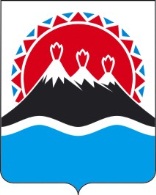 П О С Т А Н О В Л Е Н И ЕПРАВИТЕЛЬСТВА КАМЧАТСКОГО КРАЯг. Петропавловск-КамчатскийО внесении изменений в приложение к постановлению Правительства Камчатского края от 01.08.2017 № 318-П «Об утверждении Порядка предоставления субсидий из краевого бюджета специализированным организациям по привлечению инвестиций и работе с инвесторами в Камчатском крае в целях финансового обеспечения затрат, связанных с осуществлением ими отдельных функций и полномочий по привлечению инвестиций и работе с инвесторами в Камчатском крае»ПРАВИТЕЛЬСТВО ПОСТАНОВЛЯЕТ:Внести в приложение к постановлению Правительства Камчатского края от 01.08.2017 № 318-П «Об утверждении Порядка предоставления субсидий из краевого бюджета специализированным организациям по привлечению инвестиций и работе с инвесторами в Камчатском крае в целях финансового обеспечения затрат, связанных с осуществлением ими отдельных функций и полномочий по привлечению инвестиций и работе с инвесторами в Камчатском крае» следующие изменения:часть 1 дополнить словами «(далее – полномочия специализированной организации), включая расходы на приобретение основных средств, предназначенных для использования при выполнении работ, оказании услуг, направленных на реализацию полномочий специализированной организации, а также расходы на оплату труда»;в части 13 после слов «При предоставлении субсидий» добавить слова «в целях финансового обеспечения затрат, указанных в части 1 настоящего Порядка,»;дополнить частью 161 следующего содержания:«161. Показатели результативности предоставления субсидий и их значения, а также сроки и формы представления получателями субсидий отчетности о достижении данных показателей устанавливаются Соглашением (при необходимости).»;дополнить частью 201 следующего содержания:«201. В случае недостижения получателем субсидий показателей результативности, установленных Соглашением, субсидии подлежат возврату в краевой бюджет на лицевой счет Агентства в течение 20 рабочих дней со дня получения уведомления Агентства».Настоящее постановление вступает в силу через 10 дней после дня его официального опубликования.СОГЛАСОВАНО:Пояснительная запискак проекту постановления Правительства Камчатского края «О внесении изменений в постановление Правительства Камчатского края от 01.08.2017 № 318-П «Об утверждении Порядка предоставления субсидий из краевого бюджета специализированным организациям по привлечению инвестиций и работе с инвесторами в Камчатском крае в целях финансового обеспечения затрат, связанных с осуществлением ими отдельных функций и полномочий по привлечению инвестиций и работе с инвесторами в Камчатском крае»Настоящий проект постановления разработан в целях приведения в соответствие со статьей 78 Бюджетного кодекса Российской Федерации, Постановлением Правительства Российской Федерации от 06.09.2016 № 887 «Об общих требованиях к нормативным правовым актам, муниципальным правовым актам, регулирующим предоставление субсидий юридическим лицам (за исключением субсидий государственным (муниципальным) учреждениям), индивидуальным предпринимателям, а также физическим лицам производителям товаров, работ, услуг»:- в части возможности установления показателей результативности предоставления субсидии и ответственности за их недостижение;- в части обязательного включения в соглашения о предоставлении субсидии согласия лиц, являющихся поставщиками (подрядчиками, исполнителями) по договорам (соглашениям), заключенным в целях исполнения обязательств только по договорам (соглашениям) о предоставлении субсидий на финансовое обеспечение затрат в связи с производством (реализацией) товаров, выполнением работ, оказанием услуг на осуществление главным распорядителем (распорядителем) бюджетных средств, предоставившим субсидии, и органами государственного (муниципального) финансового контроля проверок соблюдения ими условий, целей и порядка предоставления субсидий.Также предлагается конкретизировать направления расходов, на которые могут быть направлены средства субсидии в целях устранения правовой неопределенности.Реализация настоящего постановления Правительства Камчатского края не потребует дополнительных расходов краевого бюджета. В соответствии с постановлением Правительства Камчатского края от 06.06.2013 № 233-П «Об утверждении Порядка проведения оценки регулирующего воздействия проектов нормативных правовых актов и нормативных правовых актов Камчатского края» настоящий проект постановления Правительства Камчатского края не требует проведения оценки регулирующего воздействия.Проект постановления Правительства Камчатского края __ сентября 2019 года размещен на Едином портале проведения независимой антикоррупционной экспертизы и общественного обсуждения проектов нормативных правовых актов Камчатского края для проведения в срок до __ сентября 2019 года независимой антикоррупционной экспертизы.№№Первый вице-губернаторКамчатского краяИ.Л. УнтиловаЗаместитель Председателя Правительства Камчатского краяМ.А. СубботаИ.о. Руководителя Агентства инвестиций и предпринимательства Камчатского краяС.В. НазвановИ.о. Начальника Главного правового управления Губернатора и Правительства Камчатского краяТ.В. Ильина